OBAVIJEST ZA POTROŠAČEOpoziv proizvodaBademi pikantni (Mandeln würzig) 50g, LandgrtenDržavni inspektorat Republike Hrvatske obavještava potrošače o opozivu proizvoda Bademi pikantni (Mandeln würzig) 50g, Landgarten, serija 0722121237, najbolje upotrijebiti do 15.12.2023., zbog povećane prisutnosti cijanovodične kiseline (povećana količina gorkih badema).Proizvod nije u skladu s Uredbom (EZ) br. 178/2002 Europskog parlamenta i Vijeća od 28. siječnja 2002. o utvrđivanju općih načela i uvjeta zakona o hrani, osnivanju Europske agencije za sigurnost hrane te utvrđivanju postupaka u područjima sigurnosti hrane.Detalji o opozivu dostupni su na web stranici subjekta u poslovanju s hranom https://www.garden.hr/novosti/povlacenje-iz-prodaje-badmi-tamari-landagrten-50g 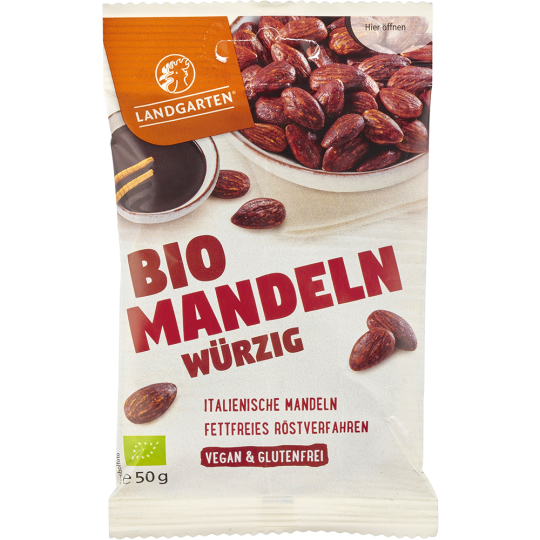 Podaci o proizvoduProizvođač: Landgarten GmbH&Co. KG,Alte Wiener Straße 25, 2460 Bruck/Leitha, AustrijaDobavljač: denree GmbH5183 Topen, Hofer Str. 11, NjemačkaStavlja na tržište: Garden d.o.o., Krajiška 30, ZagrebObavijest se odnosi isključivo na gore navedeni proizvod